Putting Data to Work23 Health Indicators by Occupation and Industry: Findings from the Massachusetts Behavioral Risk Factor Surveillance System, 2012-2013Occupational Health Surveillance ProgramBureau of Community Health and PreventionHealth Survey ProgramOffice of Data Management and Outcomes AssessmentMassachusetts Department of Public Health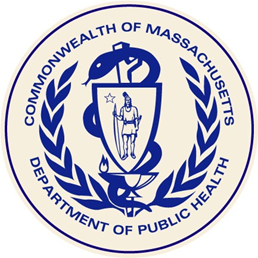 January 2016Massachusetts Department of Public HealthOccupational Health Surveillance ProgramBureau of Community Health and PreventionHealth Survey ProgramOffice of Data Management and Outcomes AssessmentPutting Data to Work23 Health Indicators by Occupation and Industry: Findings from the Massachusetts Behavioral Risk Factor Surveillance System, 2012-2013Charles D. Baker, GovernorMarylou Sudders, Secretary of Health and Human Services Monica Bharel, MD, MPH, Commissioner, Department of Public HealthCarlene Pavlos, Director, Bureau of Community Health and PreventionLetitia Davis, Director, Occupational Health Surveillance ProgramThomas Land, Director, Office of Data Management and Outcomes Assessment January 2016Table of ContentsAcknowledgements …………………………………………………………………………………………………………………………………………………..…… 3Introduction …………………………………………………………………………………………………………………………………………………………………….4Table 1: Distribution of BRFSS respondents by occupation group Industry …………………………………………………..………………….7Table 2: Distribution of BRFSS respondents by industry group …………………………………………………………………….…….………….. 8Health Access Indicators .……………………………………………………………………………………………………………………………………………….. 9   Health Insurance …………………………………………………………………………………………………………………………………………………………….. 10   Personal Physician ………………………………………………………………………………………………………………………………………………………….. 12   Cost Barrier ……………………………………………………………………………………………………………………………………………………….……………. 14   Routine Check-up …………………………………………………………………………………………………………………………………………………..………. 16   Dental Visit …………………………………………………………………………………………………………………………………………………………………….. 18 Health Outcome Indicators .…………………………………………………………………………………………………………………………..…………….. 20  General Health Status .………………………………………………………………………………………………………………………………..…………………… 21   Poor Physical Health ……………………………………………………………………………………………………………………………………..………………… 23   Poor Mental Health ………………………………………………………………………………………………………………………………………………..………. 25   Asthma ………………………………………………………………………………………………………………………………………………………………..…………. 27   Hypertension ………………………………………………………………………………………………………………………………………………………..………… 29   Depression …………………………………………………………………………………………………………………………………………………..…………………. 31   Obesity ……………………………………………………………………………………………………………………………………………………………..……………. 33   Tooth Loss ………………………………………………………………………………………………………………………………………………….………………….. 35Health Behavior Indicators .………………………………………………………………………………………………………………..………………………… 37   Smoking ……………………………………………………………………………………………………………………………………………..…………………………… 38   Environmental Tobacco Exposure at Work .………………………………………………………………………………………..…………………………… 40   Influenza Vaccination ………………………………………………………………………………………………………………………..……………………………. 42   Aerobic Activity ……………………………………………………………………………………………………………………………………..……………………….. 44   Muscle Strengthening ………………………………………………………………………………………………………………………..…………………………… 46    Fruit and Vegetable Consumption ………………………………………………………………………………………………………..………………………… 48   Binge Drinking ……………………………………………………………………………………………………………………………………..…………………………. 50   Heavy Drinking …………………………………………………………………………………………………………………………………..…………………………… 52   Seatbelt Use ……………………………………………………………………………………………………………………………………..……………………………. 54   Sleep Adequacy ..…………………………………………………………………………………………………………………………………….……………………… 56Appendix …………………………………………………………………………………………………………………………………………………………………….  58   Table 3: 2002 Census Occupation Codes (COC) for 16 Occupation Groups …………………………………………………..………………… 59   Table 4: 2002 Census Industry Codes (CIC) for 20 Industry Groups ……………………………………………………………..…………………. 60   Data Notes and Limitations ………………………………………………………………………………………………………………………….………………… 61   Resources …………………………………………………………………………………………………………………………………………………..………………….. 62   References .……………………………………………………………………………………………………………………………………………….……………………. 63AcknowledgementsThis report was prepared by Maria McKenna, Kathleen Fitzsimmons, and Letitia Davis.  We wish to express our gratitude to the residents of Massachusetts who participated in this survey, and to the dedicated interviewers who helped make this survey possible.  Special thanks to Mark Paskowsky, Devan Hawkins, MyDzung Chu, Kathleen Grattan and members of the Occupational Health Surveillance Program’s Advisory Board.  This work was supported by the Centers for Disease Control and Prevention (CDC) Cooperative Agreements 2U60OH008490 and 3U58SO000030. Its contents are solely the responsibility of the authors and do not necessarily represent the official views of CDC.  IntroductionOver three million Massachusetts residents are employed in thousands of workplaces throughout the Commonwealth.1,2 These workers drive our economy, from the cutting edge sectors of biotechnology and health care to traditional jobs in food services and construction. What these individuals working across a wide range of industries have in common is that work plays a central role in their lives. For full time workers, jobs fill close to half their waking hours - and for the 20% in Massachusetts who work overtime, a good deal more. Work is fundamental to well-being, providing not only income and often other economic benefits but also, for many, a sense of meaning as well as social support.3 Yet, at the same time, working conditions can negatively affect health. Every week, one to two Massachusetts workers are fatally injured at work.4 Furthermore, each year in Massachusetts close to 70,000 workers suffer injuries as a result of exposure to hazards in the workplace such as dangerous equipment, heavy lifting, toxic chemicals and violence.5 Chronic illnesses that result from exposure to toxic chemicals, chronic wear and tear and job stress also take a toll that is not reflected in these injury statistics.6-8  
There is also increasing evidence that work organization factors such as shift work, long work hours, and jobs with high demand, low control and poor social support can indirectly affect health by influencing what are often referred to as personal health behaviors – such as eating habits, sleep, and leisure time exercise.9,10  Often neglected, as well, is how the organization of work can impact individuals’ ability to manage their chronic health conditions like diabetes or asthma.  Work organization factors can also contribute to family–work imbalance, which is another source of stress.  Finally, leave and benefit schedules critically influence workers’ access to healthcare as well as ability to care for children, elders, and other dependents.11The burden of these occupational risks is not borne equally. It is widely recognized that low wage workers, including many immigrant and minority workers, are disproportionately employed in physically demanding, high risk jobs with high psychological stress – those that offer little opportunity to influence how or when they work.12,13In short, work is an important determinant of health that needs to be taken into account in developing comprehensive public health approaches to improving population health and reducing health inequities.  Yet, many of our state health data systems include limited, if any, information about the work status of individuals. To address this gap, Massachusetts is one of a number of states that has added questions about occupation and industry to the Behavioral Risk Factor Surveillance System (BRFSS).  In this chart book, we present findings from the 2012-2013 Massachusetts BRFSS surveys on 23 key health indicators by occupation and industry groups. This information should be useful in targeting activities to both protect and promote the health of working people. In providing this information, we encourage readers to go beyond thinking about the workplace solely as a venue to address “personal health choices” and to consider the potential impact of work exposures and work organization on health and health related behaviors.Occupation and Industry Occupation describes the kind of work a person does to earn a living (i.e., job title), whereas industry describes what a person’s employer or business does.  Information on both occupation and industry is important to accurately characterize work. Typical industries include high school, residential construction, electric utility, grocery store, home health agency, or city fire department.  Typical occupations within, for example, a high school might be a principal, secretary, teacher’s aide, registered nurse, or custodian.  Methods The Behavioral Risk Factor Surveillance System (BRFSS) is a continuous multimode telephone survey of adults ages18 years and older residing in a private residence or college housing and is conducted in all states as a collaboration between the federal Centers for Disease Control and Prevention (CDC) and state departments of health. The landline telephone portion of the survey has been conducted in Massachusetts since 1986; a cell phone component was added in 2011. The BRFSS collects data on a variety of health risk factors, preventive behaviors, chronic conditions, and emerging public health issues.  Additional information about the Massachusetts BRFSS methods can be found at the end of this report and at www.mass.gov/dph/hsp.The occupation and industry module is an important part of the Massachusetts BRFSS and has been included in the landline survey since 2010 and the cell phone survey since 2012. The findings in this report are based on data collected in both the landline and cell phone surveys in 2012 and 2013.All BRFSS respondents who answered that they were currently employed for wages, self-employed, or out of work for less than one year were asked about their occupation and industry. (See Box 1.)  Massachusetts BRFSS interviewers were trained on how to ask these questions. This training included information about the general concepts of occupation and industry, techniques on how to probe, and examples of insufficient and sufficient answers.Box 1. QuestionsOccupation question:  What kind of work do you do? (for example, registered nurse, janitor, cashier, auto mechanic)	Industry question: What kind of business or industry do you work in? (for example, hospital, elementary school, clothing manufacturing, restaurant)Industry and occupation coding. The open-ended responses were coded by CDC’s National Institute for Occupational Safety and Health (NIOSH) using the automated NIOSH Industry and Occupation Computerized Coding System as well as trained coding staff. Occupation responses were each assigned a 4-digit 2002 Census Occupation Code (COC); industry responses were each assigned a 4-digit 2002 Census Industry Code (CIC). Overall, 20,421 respondents (55.5%) in the 2012 and 2013 samples reported having been employed within the last year. Of these, 17,311 (84.7%) were assigned an occupation code and included in the occupation analyses, and 17,955 (87.9%) were assigned an industry code and included in the industry analyses.Industry and occupation groupings. For analysis, coded responses were categorized into broader occupation and industry groups: 16 for occupation and 20 for industry (see Tables 3 and 4 in Appendix). The 16 occupation groups are based on ten major COC groups, with two major groups further broken down to allow for analysis of important occupation subgroups in Massachusetts: Professional and Related was divided into three subgroups and Service was split into five subgroups. The 20 industry groups were based on 20 established CIC sectors. Notably, other states may choose to categorize occupations and industries differently depending on their workforce distributions.Comparison of BRFSS respondents with MA workforce.  Not all individuals contacted for the BRFSS survey participate.  To assess whether survey respondents were representative of the working population in Massachusetts, we compared the distributions of employed respondents by the 16 occupation and 20 industry groups, respectively, with workforce estimates from the Current Population Survey (CPS) (Tables 1 and 2).  The CPS, a joint effort of the U.S. Census Bureau and Bureau of Labor Statistics, is a key source of labor force statistics for the U.S. population (www.census.gov/cps/).  As shown in Tables 1 and 2, the estimated distributions of employed respondents by occupation and industry in the BRFSS are, for the most part, similar to the corresponding distributions of the Massachusetts workforce based on the CPS.   Examples for each group are provided in these tables.  Health Indicators.  The 23 health indicators chosen for inclusion in this chart book fall into three broad categories:  health access, health outcomes, and health behaviors. (See Box 2.) Some indicators of interest (e.g., diabetes prevalence) were excluded due to insufficient numbers but may be included in future reports.  Figures present the prevalence estimates of these 23 health indicators by occupation and industry groups among Massachusetts workers. The ‘All workers’ bar in each figure represents the estimated prevalence for all employed respondents with an occupation or industry code, respectively, who answered the question about the corresponding health indicator. Bars in the figures are shaded to represent statistically significant differences. Where the prevalence of an indicator was significantly higher among workers in a particular occupation or industry than among all workers, the bar for that occupation or industry is shaded darker; where the prevalence was significantly lower, the bar is shaded lighter.   1. Occupation groups based on 2002 Census Occupation Codes:  http://www.census.gov/people/io/. COC for each occupation group are included in the Appendix                                                 2. Example occupations do not represent actual responses from BRFSS survey 3. 2012-2013 Current Population Survey: Massachusetts, employed, ages 18-90. http://dataferrett.census.gov1. Industry groups based on 2002 Census Industry Codes:  http://www.census.gov/people/io/. CIC for each occupation group are included in the Appendix                                                 2. Example industries do not represent actual responses from BRFSS survey 3. 2012-2013 Current Population Survey: Massachusetts, employed, ages 18-90. http://dataferrett.census.govHealth Access IndicatorsAccess to Care – Health InsuranceCompared to all workers, the prevalence of NOT having health insurance among workers in the following occupation groups was significantly…Higher:Construction & ExtractionService – Food Prep & Serving RelatedService – Building & Grounds Cleaning & MaintenanceTransportation & Material MovingLower:Professional – Healthcare Practitioners & TechnicalProfessional – OtherOffice & Administrative SupportManagement, Business & Financial OperationsAll respondents were asked if they had any type of health care coverage at the time of the interview. Those who indicated that they had no coverage were asked a follow-up question to be certain that they had considered all types of health care coverageAccess to Care – Health InsuranceCompared to all workers, the prevalence of NOT having health insurance among workers in the following industry groups was significantly…Higher:Accommodation & Food ServicesConstructionAdministrative, Support & Waste ServicesOther Services (except Public Administration)Lower:Educational ServicesProfessional, Scientific & Technical ServicesHealth Care & Social AssistanceAccess to Care – Personal PhysicianCompared to all workers, the prevalence of NOT having a personal physician among workers in the following occupation groups was significantly…Higher:Service – Food Prep & Serving RelatedConstruction & ExtractionTransportation & Material MovingService – Building & Grounds Cleaning & MaintenanceInstallation, Repair & MaintenanceLower:Professional – Healthcare Practitioners & TechnicalProfessional – Education, Training, & LibraryManagement, Business & Financial OperationsOffice & Administrative SupportAll respondents were asked if they had a person that they thought of as their personal doctor or health care provider.Access to Care – Personal PhysicianCompared to all workers, the prevalence of NOT having a personal physician among workers in the following industry groups was significantly…Higher:Agriculture, Forestry, Fishing & HuntingAccommodation & Food ServicesConstructionAdministrative, Support & Waste ServicesLower:Real Estate & Rental & LeasingPublic Administration InformationEducational ServicesFinance & InsuranceHealth Care & Social AssistanceProfessional, Scientific & Technical ServicesAccess to Care – Cost BarrierCompared to all workers, the prevalence of reporting a cost barrier to seeing a physician at any time in the past year among workers in the following occupation groups was significantly…Higher:All respondents were asked whether there was any time in the past year when they were unable to see a doctor due to cost.Access to Care – Cost BarrierCompared to all workers, the prevalence of reporting a cost barrier to seeing a physician at any time in the past year among workers in the following industry groups was significantly…Higher:Accommodation & Food ServicesOther Services (except Public Administration)ConstructionRetail TradeLower:Professional, Scientific & Technical ServicesFinance & InsurancePublic AdministrationEducation ServicesAccess to Care – Routine Check-upCompared to all workers, the prevalence of NOT having had a routine check-up within the past year among workers in the following occupation groups was significantly…Higher: Construction & ExtractionLower:Service – Healthcare SupportProfessional – Education, Training & LibraryProfessional – Healthcare Practitioners & TechnicalAll respondents were asked how long it had been since they last visited a doctor for a routine check-up. Access to CareRoutine Check-upCompared to all workers, the prevalence of NOT having had a routine check-up within the past year among workers in the following industry groups was significantly…Higher: Construction Lower:Public AdministrationOral HealthDental VisitCompared to all workers, the prevalence of NOT having a dental visit in the past year among workers in the following occupation groups was significantly…Higher:Service – Food Prep & Serving RelatedTransportation & Material MovingConstruction & ExtractionLower:Professional – Healthcare Practitioners & TechnicalProfessional – Education, Training & LibraryManagement, Business & Financial OperationsProfessional - OtherAll respondents were asked how long it had been since they had last visited a dentist or a dental clinic. The wording of the question did not differentiate between a routine cleaning and other types of dental work.Oral HealthDental VisitCompared to all workers, the prevalence of NOT having a dental visit in the past year among workers in the following industry groups was significantly…Higher:Wholesale TradeAccommodation & Food ServicesTransportation & WarehousingLower:InformationProfessional, Scientific & Technical ServicesEducational ServicesHealth Outcome IndicatorsGeneral Health StatusCompared to all workers, the prevalence of fair or poor self-reported overall health status among workers in the following occupation groups was significantly…Higher:ProductionService – Building & Grounds Cleaning & MaintenanceTransportation & Material MovingLower:Management, Business & Financial OperationsProfessional - OtherProfessional – Healthcare Practitioners & TechnicalProfessional – Education, Training & LibraryAll respondents were asked to describe their overall health as excellent, very good, good, fair, or poor.General Health StatusCompared to all workers, the prevalence of fair or poor self-reported overall health status among workers in the following industry groups was significantly…Higher:Retail TradeLower:Educational ServicesProfessional , Scientific & Technical ServicesQuality of Life – Physical HealthCompared to all workers, the prevalence of frequent poor physical health among workers in the following occupation groups was significantly…Higher:Transportation & Material Moving Production Lower:Professional – Education, Training & Library Management, Business & Financial OperationsAll respondents were asked to report the number of days during the past month that their physical health, which includes physical illness and injury, had not been good. Presented here are the percentages of workers who reported that they had experienced at least 15 days of poor physical health in the previous month.Quality of Life – Physical HealthCompared to all workers, the prevalence of frequent poor physical health among workers in the following industry groups was significantly…Higher:No industry groupsLower:Finance & InsuranceEducational ServicesProfessional, Scientific & Technical ServicesQuality of Life – Mental HealthCompared to all workers, the prevalence of frequent poor mental health among workers in the following occupation groups was significantly…Higher:Service – Food Prep & Serving Related Service – Building & Grounds Cleaning & Maintenance Lower:Management, Business & Financial Operations Professional – Other All respondents were asked to report the number of days during the past month that their mental health, which includes stress, depression, and problems with emotions, had not been good. Presented here are the percentages of workers who reported that they had experienced at least 15 days of poor mental health in the previous month.Quality of Life – Mental HealthCompared to all workers, the prevalence of frequent poor mental health among workers in the following industry groups was significantly…Higher:Accommodation & Food ServicesRetail TradeLower:Public AdministrationProfessional, Scientific & Technical ServicesEducational ServicesAsthmaCompared to all workers, the prevalence of current asthma among workers in the following occupation groups was significantly…Higher:Service – Personal Care & Service Lower:Transportation & Material MovingAll respondents were asked if a doctor, nurse, or other health care professional had ever told them that they had asthma. Those who reported ever having asthma were then asked if they currently have asthma.AsthmaCompared to all workers, the prevalence of current asthma among workers in the following industry groups was significantly…Higher:Health Care & Social Assistance Lower:Administrative, Support & Waste ServicesConstructionReal Estate & Rental & LeasingHypertensionCompared to all workers, the percent that were ever told their blood pressure was high among workers in the following occupation groups was significantly…Higher:Transportation & Material Moving Lower:Service – Food Prep & Serving Related All respondents were asked if a doctor, nurse, or other health professional had ever told them that they had high blood pressure.HypertensionCompared to all workers, the percent that were ever told their blood pressure was high among workers in the following industry groups was significantly…Higher:Transportation & Warehousing Lower:Accommodation & Food ServicesFinance & InsuranceProfessional, Scientific & Technical ServicesDepressionCompared to all workers, the percent that were ever told they had a depressive disorder among workers in the following occupation groups was significantly…Higher:Service – Healthcare Support Service – Personal Care & ServiceLower:Protective ServiceConstruction & ExtractionManagement, Business & Financial OperationsAll respondents were asked if a doctor, nurse or other health professional had ever told them they had a depressive disorder, including depression, major depression, dysthymia, or minor depression.DepressionCompared to all workers, the percent that were ever told they had a depressive disorder among workers in the following industry groups was significantly…Higher:Accommodation & Food Services Lower:ConstructionFinance & InsuranceProfessional, Scientific & Technical ServicesObesityCompared to all workers, the prevalence of obesity among workers in the following occupation groups was significantly…Higher:Installation, Repair & MaintenanceTransportation & Material MovingService – Healthcare SupportService – Protective ServiceOffice & Administrative SupportLower:Professional – OtherProfessional – Education, Training & Library All respondents were asked to report their height and weight. Respondents’ obesity status was categorized based on their Body Mass Index (BMI), which equals weight in kilograms divided by height in meters squared.  All adults with a BMI greater than or equal to 30.0 were classified as being obese.ObesityCompared to all workers, the prevalence of obesity among workers in the following industry groups was significantly…Higher:Wholesale TradeTransportation & WarehousingPublic AdministrationLower:Arts, Entertainment, & RecreationProfessional, Scientific & Technical ServicesEducational ServicesOral HealthTooth LossCompared to all workers, the prevalence of having lost six or more teeth due to decay among workers in the following occupation groups was significantly…Higher:Service – Building & Grounds Cleaning & MaintenanceProductionService – Food Prep & Serving RelatedLower:Professional – Education, Training & LibraryProfessional - OtherProfessional – Healthcare Practitioners & TechnicalAll respondents were asked how many of their teeth were missing due to decay or gum disease only. The number of teeth missing due to injury or orthodontic purposes is not included.Oral HealthTooth LossCompared to all workers, the prevalence of having lost six or more teeth due to decay among workers in the following industry groups was significantly…Higher:No industry groupsLower:Finance & Insurance Professional, Scientific & Technical ServicesHealth Behavior IndicatorsSmokingCompared to all workers, the prevalence of current cigarette smoking among workers in the following occupation groups was significantly….Higher:Service – Food Prep & Serving RelatedInstallation, Repair, & MaintenanceConstruction & ExtractionService - Building & Grounds Cleaning & MaintenanceTransportation & Material MovingProductionLower:Professional - Education, Training, & LibraryProfessional - OtherProfessional - Healthcare Practitioners & TechnicalManagement, Business & Financial OperationsAny respondent who had smoked at least 100 cigarettes in his/her lifetime and who currently smokes either some days or everyday was considered a current smoker.SmokingCompared to all workers, the prevalence of current cigarette smoking among workers in the following industry groups was significantly….Higher:Accommodation & Food ServiceTransportation & WarehousingConstructionOther Services (except Public Administration)Retail TradeLower:Educational ServicesProfessional, Scientific & Technical ServicesFinance & InsuranceInformationPublic AdministrationHealth Care & Social AssistanceEnvironmental Tobacco Smoke (ETS) Exposure at Work among Non-SmokersCompared to all workers, the percent who report being exposed to ETS at work among the following occupation groups was significantly…Higher:Service – Building & Grounds Cleaning & MaintenanceInstallation, Repair & MaintenanceConstruction & ExtractionTransportation & Material MovingLower:Professional – Education, Training & LibraryProfessional – Healthcare Practitioners & TechnicalAll respondents were asked how many hours in a week they were exposed to other people’s cigarette smoke when at work. Results here are presented as any exposure among non-smokers only. In 2012 and 2013 these questions were only asked of respondents on the landline survey who were currently employed.Environmental Tobacco Smoke (ETS) Exposure at Work among Non-SmokersCompared to all workers, the percent who report being exposed to ETS at work among the following industry groups was significantly…Higher:ConstructionTransportation & WarehousingRetail TradeLower:Educational ServicesProfessional, Scientific & Technical ServicesFinance & InsuranceHealth Care & Social AssistanceManufacturingInfluenza VaccinationCompared to all workers, the prevalence of NOT having received an influenza vaccine among workers in the following occupation groups was significantly…Higher:Construction & ExtractionService - Food Prep & Serving RelatedTransportation & Material MovingProductionInstallation, Repair, & MaintenanceSales & RelatedLower:Professional – Healthcare Practitioners & TechnicalService – Health Care SupportProfessional - Education, Training, & LibraryAll respondents were asked if they had received an influenza vaccine (flu shot) or nasal flu spray (flu mist) within the past 12 months.Influenza VaccinationCompared to all workers, the prevalence of NOT having received an influenza vaccine among workers in the following industry groups was significantly…Higher:Agriculture, Forestry, Fishing & HuntingWholesale TradeConstructionAccommodation & Food ServicesAdministrative, Support &Waste ServicesOther Services (except Public Administration)Transportation & WarehousingRetail TradeLower:Health Care & Social Assistance  Public Administration Physical ActivityAerobic ActivityCompared to all workers, the percent who report NOT meeting the recommendation for aerobic activity among workers in the following occupation groups was significantly…Higher:Transportation & Material Moving ProductionSales & related Lower:Management, Business & Financial Operations All respondents who reported ANY leisure-time physical activity were asked what two types of physical activity gave them the most exercise in the past month. They were also asked how frequently and for how long they took part in these activities. The Healthy People 2020 objective of 150 minutes of aerobic activity weekly was used as the recommendation for these analyses.Physical ActivityAerobic ActivityCompared to all workers, the percent who report NOT meeting the recommendation for aerobic activity among workers in the following industry groups was significantly…Higher:Transportation & Warehousing Lower: Health Care & Social Assistance Physical ActivityMuscle StrengtheningCompared to all workers, the percent who report NOT meeting the recommendation for muscle strengthening activity among workers in the following occupation groups was significantly….Higher:Office & Administrative Support Lower:Professional – Healthcare Practitioners & Technical All respondents were asked how frequently they took part in activities or exercises to strengthen muscles. The Healthy People 2020 objective of muscle strengthening activity on two or more days per week was used as the recommendation for these analyses.Physical ActivityMuscle StrengtheningCompared to all workers, the percent who report NOT meeting the recommendation for muscle strengthening activity among workers in the following industry groups was significantly….Higher:ManufacturingLower:Arts, Entertainment & RecreationFruit & Vegetable ConsumptionCompared to all workers, the percent who reported consuming fewer than five servings of fruits and vegetables daily among workers in the following occupation groups was significantly…Higher:Production  Construction & Extraction Lower:Professional – Healthcare Practitioners & TechnicalProfessional – Education, Training & LibraryProfessional – OtherAll respondents were asked how many times per day they consumed fruit and how many times they consumed vegetables. Fruit & Vegetable ConsumptionCompared to all workers, the percent who reported consuming fewer than five servings of fruits and vegetables daily among workers in the following industry groups was significantly…Higher:Transportation & Warehousing Construction Lower:Educational Services Alcohol ConsumptionBinge DrinkingCompared to all workers, the prevalence of reported binge drinking among workers in the following occupation groups was significantly…Higher:Construction & ExtractionService – Protective ServiceService – Food Prep & Serving RelatedLower:Service – Healthcare SupportProfessional – Education, Training & LibraryProfessional – Healthcare Practitioners & TechnicalOffice & Administrative SupportAll respondents were asked about their consumption of alcohol in the past month. A drink of alcohol was defined as a twelve ounce can or bottle of beer, one five ounce glass of wine, or one drink with one shot of liquor.  Binge drinking was defined as consumption of five or more drinks for men or four or more drinks for women, on any one occasion in the past month.Alcohol ConsumptionBinge DrinkingCompared to all workers, the prevalence of reported binge drinking among workers in the following industry groups was significantly…Higher:Construction Accommodation & Food Services  Lower:Educational Services Health Care & Social Assistance Alcohol ConsumptionHeavy DrinkingCompared to all workers, the prevalence of reported heavy drinking among workers in the following occupation groups was significantly…HigherConstruction & Extraction Lower:Service – Person Care & ServiceProfessional – Education, Training & LibraryAll respondents were asked about their consumption of alcohol in the past month. A drink of alcohol was defined as a twelve ounce can or bottle of beer, one five ounce glass of wine, or one drink with one shot of liquor.  Heavy drinking was defined as consumption of more than 60 drinks in the past month for men and consumption of more than 30 drinks in the past month for women.Alcohol ConsumptionHeavy DrinkingCompared to all workers, the prevalence of reported heavy drinking among workers in the following industry groups was significantly…Higher:Construction Lower:Educational Services Seatbelt UseCompared to all workers, the percent who reported NOT always wearing a seatbelt among workers in the following occupation groups was significantly…Higher:Construction & ExtractionInstallation, Repair & MaintenanceService – Protective ServiceService – Building & Grounds Cleaning & MaintenanceTransportation & Material MovingProductionSales & RelatedLower:Professional – Education, Training & LibraryProfessional - OtherProfessional – Healthcare Practitioners & TechnicalManagement, Business & Financial OperationsOffice & Administrative SupportAll respondents were asked how often they wear a seatbelt when driving or riding in a car.Seatbelt UseCompared to all workers, the percent who reported NOT always wearing a seatbelt among workers in the following industry groups was significantly…Higher:ConstructionAgriculture, Forestry, Fishing & HuntingAccommodation & Food ServicesTransportation & WarehousingAdministrative, Support and Waste ServicesLower:Educational ServicesProfessional, Scientific & Technical ServicesInformationHealth Care & Social AssistanceSleep AdequacyCompared to all workers, the mean number of hours of sleep in a 24 hour period among workers in the following occupations was significantly …Higher:No occupationsLower:Transportation & Material MovingAll respondents were asked, on average, how many hours of sleep they got in a 24 hour period.Sleep AdequacyCompared to all workers, the mean number of hours of sleep in a 24 hour period among workers in the following industries was significantly …Higher:No industriesLower:Transportation & WarehousingAppendixData Notes and LimitationsAll data in this report are from the Massachusetts Behavioral Factor Surveillance System (BRFSS). The BRFSS is a continuous, random–digit–dial, telephone survey of adults ages 18 and older residing in a private residence or college housing and is conducted in all states as a collaboration between the federal Centers for Disease Control and Prevention (CDC) and state departments of health. Readers should be aware that all data collected by the BRFSS are based on self-reported information from respondents. Self-reported data may be subject to error for several reasons: an individual may have difficulty remembering events that occurred a long time ago or the frequency of certain behaviors; some respondents may over-report socially desirable behaviors or under-report behaviors they perceive to be less acceptable; and respondents may also report certain risks, behaviors and perceptions differently due to their respective cultural and linguistic backgrounds. Because the BRFSS surveys a randomly selected sample of Massachusetts adults, these results may differ from another random sample to some extent simply due to chance.The health characteristics estimated from the BRFSS pertain to the Massachusetts adult population, aged 18 years and older, who live in households or college housing with either a landline telephone or a cell phone. Persons with the most severe limitations and certain disabilities are not represented in the sample since individuals living in institutions are not included in the BRFSS. BRFSS methodology also precludes anyone from assisting respondents in completing the interview if the selected adult had difficulty in participating for any reason, such as an intellectual or developmental disability.All BRFSS data is cross-sectional. As such, no inferences are made regarding causality.All data presented in this bulletin are crude percentages, or prevalence estimates. The crude percentage is the weighted proportion of respondents in a particular category, and reflects the burden of that particular health status indicator in a specific group of the population.  No age-adjustment was done.Statistical significance was considered as a basis when we used the terms “higher” or “lower”. Differences between workers in a particular industry or occupation and all workers are presented when a difference is statistically significant. We considered the difference between two percentages to be statistically significant if the p-value was less than 0.05.Estimates and their 95% confidence intervals are not presented in the charts if a) the underlying sample size is less than 50 respondents or b) if a ratio of standard error to the estimate itself exceeds 30% (relative standard error of greater than 30%). Standard error of the estimate is a measure of its variability. Larger standard errors yield wider confidence intervals and less reliable estimatesAdditional information about the Massachusetts BRFSS methods can be found at www.mass.gov/dph/hsp.ResourcesResources for additional information on creating healthy workplaces:World Health Organization, Healthy Workplaces: A Model for Action http://www.who.int/occupational_health/healthy_workplaces/en/U.S. Centers for Disease Control and Prevention,  National Institute for Occupational Safety and Health, Total Worker Health http://www.cdc.gov/niosh/twh/Massachusetts Department of Public Health, Working on Wellness Programhttp://www.mass.gov/eohhs/gov/departments/dph/programs/community-health/mass-in-motion/work/wellness-program/University of Massachusetts Lowell’s CPH-NEW Healthy Workplace Participatory Programhttp://www.uml.edu/Research/Centers/CPH-NEW/Healthy-Work-Participatory-Program/Harvard School of Public Health’s  Center for Work, Health, and Well-beinghttp://centerforworkhealth.sph.harvard.edu/References U.S. Department of Labor, U.S. Bureau of Labor Statistics. (2014). Geographic Profile of Employment and Unemployment, 2013. Washington, DC. Retrieved from http://www.bls.gov/opub/gp/pdf/gp13full.pdf. Accessed 7/22/2015.U.S. Department of Labor, U.S. Bureau of Labor Statistics. (2014). Quarterly Census of Employment and Wages (QCEW), Washington, DC. Retrieved from http://www.bls.gov/data/home.htm#employment. Accessed 9/2/2014.Waddell G, Burton AK. (2006). Is work good for your health and well-being?  Available at https://www.gov.uk/government/uploads/system/uploads/attachment_data/file/214326/hwwb-is-work-good-for-you.pdfMassachusetts Department of Public Health, Occupational Health Surveillance Program (2014). Census of Fatal Occupational Injuries (CFOI) and the Fatality Assessment and Control Evaluation (FACE) Projects. Fatal Occupational Injuries in Massachusetts, 2008 – 2013. (unpublished data)Bureau of Labor Statistics. 2014. Survey of Occupational Injuries and Illnesses (SOII), Occupational Injuries/Illnesses and Fatal Injuries Profiles Database Query (multiscreen). Washington, DC: U.S. Department of Labor. Available at http://www.bls.gov/data/home.htm#WorkplaceInjuries. Accessed 9/2/2014.  Chandola T, Britton A, Brunner E, Hemingway H, Malik M, Kumari M, Badrick E, Kivimaki M, Marmot M. Work stress and coronary heart disease: what are the mechanisms?  Eur Heart J. 2008 Mar;29(5):640-8. doi: 10.1093/eurheartj/ehm584. Epub 2008 Jan 23.Carnethon C, Whitsel L, Franklin B, Kris-Etherton P, Milani R, Pratt C, Wagner G [2009]. AHA Statement: Worksite Wellness Programs for Cardiovascular Disease Prevention. Circulation;120:1725-1741.Silverstein, Barbara and Evanoff, Bradley. "Musculoskeletal Disorders." Ed. Barry S. Levy, David H. Wegman, Sherry L. Baron, and Rosemary K. Sokas. Occupational and Environmental Health: Recognizing and Preventing Disease and Injury. 6th ed. New York: Oxford UP, 2011. 335-365.Hurrell, Joseph J., Jr. "Occupational Stress." Ed. Barry S. Levy, David H. Wegman, Sherry L. Baron, and Rosemary K. Sokas. Occupational and Environmental Health: Recognizing and Preventing Disease and Injury. 6th ed. New York: Oxford UP, 2011. 296-312.Nobrega S, Champagne N, Abreu M, et al.  Obesity/overweight and the role of working conditions: A qualitative, participatory investigation.  Health Promotion Practice (MS HPP-14-0219.R2, accepted 2015).Egerter S, Dekker  M, An J, Grossman-Kahn R, Braveman P. (2008). Work matters for health. Robert Wood Johnson Foundation Commission to Build a Healthier America, Issue Brief 4: Work and Health. Available at: http://www.commissiononhealth.org/PDF/0e8ca13d-6fb8451dbac87d15343aacff/Issue%20Brief%204%20Dec%2008%20%20Work%20and%20Health.pdfBaron SL, Beard S, Davis LK, Delp L, Forst L, Kidd-Taylor A, Liebman AK, Linnan L, Punnett L, Welch LS. Promoting integrated approaches to reducing health inequities among low-income workers: applying a social ecological framework. Am J Ind Med. 2014 May;57(5):539-56. doi: 10.1002/ajim.22174. Epub 2013 Mar 26.Massachusetts Department of Public Health. 2010. Health of Massachusetts. Boston: Massachusetts. Available at www.mass.gov/dph/healthofmassachusettsTable 1: Distribution of BRFSS respondents by occupation groupTable 1: Distribution of BRFSS respondents by occupation groupTable 1: Distribution of BRFSS respondents by occupation groupTable 1: Distribution of BRFSS respondents by occupation groupOccupation Group1Example occupations2Workforce Distribution (%)Workforce Distribution (%)Occupation Group1Example occupations2BRFSSCurrent Population Survey3Management, Business & Financial Operations legislator, sales manager, accountant, finance officer, bank examiner, HR specialist, school principal14.317.5Professional – Education, Training, & Library preschool teacher, high school teacher, tutor, librarian, professor, athletic coach, art conservator 7.97.6Professional – Healthcare Practitioners & Technical pharmacist, physician, EMT, veterinarian, x-ray tech, nutritionist, registered nurse, licensed practical nurse, physical therapist9.26.2Professional – Other software engineer, biostatistician, architect, electrical engineer, geologist, social worker, attorney, actor, paralegal, fashion designer, sports writer, book critic16.315.4Service – Healthcare Support home health aide, nurse’s aide, medical aide, dental assistant, pharmacy assistant, massage therapist2.72.9Service – Protective Service corrections officer, police officer, fire fighter, bailiff, animal control worker, security guard, lifeguard1.91.8Service – Food Prep & Serving Related cook, waiter, bar tender, dishwasher, host/hostess3.75.1Service – Building & Grounds Cleaning & Maintenance janitor, housekeeper, landscaper, tree trimmer, pest control worker, pesticide applicator 3.63.4Service – Personal Care & Service barber, hairdresser, manicurist, cosmetologist, daycare worker, personal care attendant, flight attendant, animal trainer, recreation assistant2.93.9Sales & Related  cashier, store clerk, car salesman, art dealer, travel agent, insurance agent, realtor, telemarketer 9.59.2Office & Administrative Support bookkeeper, receptionist, customer service agent, library clerk, hotel clerk, mail carrier, courier10.012.3Farming, Forestry, & Fishing egg grader, berry picker, orchard hand, log cutter, aquaculture worker, lobsterman, fishing boat captain0.20.3Construction & Extraction carpenter, stonemason, roofer, electrician, insulation worker, asphalt worker, construction laborer5.84.6Installation, Repair, & Maintenance locksmith, auto body worker, HVAC mechanic, cable TV installer, vending machine servicer3.42.0Production electronics assembler, coat maker, furniture refinisher, printing press operator, butcher, distiller4.33.9Transportation & Material Moving bus driver, taxi driver, air traffic controller, pumping station operator, parking attendant, waste collector4.13.9Table 2: Distribution of BRFSS respondents by industry groupTable 2: Distribution of BRFSS respondents by industry groupTable 2: Distribution of BRFSS respondents by industry groupTable 2: Distribution of BRFSS respondents by industry groupIndustry Group1Examples2Workforce Distribution (%)Workforce Distribution (%)Industry Group1Examples2BRFSSCurrent Population Survey3Agriculture, Forestry, Fishing & Huntingapple orchard, tree nursery, dairy farm, vineyard, aerial spraying, vegetable packing, animal breeding, oyster farm, lobstering, fishery0.60.4Mining, Quarrying, & Oil & Gas Extractionblasting services for mining, limestone quarry, copper milling, gravel crushing, oil well drilling, petroleum production, natural gas compressing0.00.1Utilitieselectric utility, wind farm, gas works, city water works, waste water treatment plant0.70.6Constructiongeneral contractor, highway construction, asphalt paving, drywalling, excavating contractor, floor laying, underground cable laying, building demolition7.16.0Manufacturingfruit canning, seafood processing, commercial bakery, sawmill, book printing, cement manufacturing, plastic bottle manufacturing, golf ball manufacturing10.17.9Wholesale Tradecheese wholesaler, vitamins wholesaler, footwear wholesaler, furniture wholesaler1.22.6Retail Tradesupermarket,  pet supply store, book store, jewelry store, gasoline station, electronic shopping, used car dealer, hardware store, nursery/garden center9.49.4Transportation & Warehousingairline, commuter rail system, taxi service, courier service, postal service, city port, commercial trucking, furniture moving, general storage, cold storage plant2.92.7Informationassociated press, newspaper office, internet sports site, radio program producer, cinema, film studio, internet provider, software publishing, book publishing2.52.2Finance & Insurancecredit union, loan broker, savings bank, auto insurance agency, health insurer5.45.5Real Estate & Rental & Leasingreal estate firm, building management, car rental agency, clothing rental company1.71.7Professional, Scientific, & Technical Serviceslaw office, payroll service, accounting firm, surveying service, graphic design firm, website development, advertising agency, animal clinic, photo studio8.010.6Management of Companies & Enterprisescorporate headquarters, district and regional offices, bank holding company0.20.2Administrative, Support, & Waste Servicesemployment agency, credit bureau, travel agency, security service, packaging service, landscaping business, trash collection, recycling center, septic cleaning service2.83.8Educational Serviceselementary school, vocational high school, state university, veterinary school,  US Naval Academy, cosmetology school, soccer camp, dance academy11.911.8Health Care & Social Assistancemedical clinic, dental office, drug treatment center, visiting nurse association, city hospital, nursing home, adoption agency, homeless shelter, child care center18.816.6Arts, Entertainment, & Recreationmodeling agency, baseball stadium, circus, orchestra, city museum, state park, zoo, amusement park, bowling alley, bathing beach, golf course, health club, ski resort2.02.0Accommodation & Food Serviceshotel, motel, bed and breakfast, recreational camp, bagel shop, fast food restaurant, concession stand, ice cream truck vendor, school cafeteria, cocktail lounge4.86.4Other Services (except Public Administration)auto body shop, computer repair service, shoe repair shop, barbershop, nail salon, laundromat, funeral home, city animal shelter, civic organization, labor union5.14.8 Public Administrationstatehouse, city tax office, city garage, state court, US prison, city fire department, state police academy, city board of health, state motor vehicle registry, US Army post4.54.5Service - Food Prep & Serving RelatedTransportation & Material Moving Service - Building & Grounds Cleaning & MaintenanceConstruction & ExtractionService - Personal Care & ServiceLower:Management, Business & Financial OperationsProfessional - Education, Training, & LibraryProfessional - Healthcare Practitioners & TechnicalProfessional - OtherTable 3: 2002 Census Occupation Codes (COC) for 16 Occupation GroupsTable 3: 2002 Census Occupation Codes (COC) for 16 Occupation GroupsOccupation GroupCOCManagement, Business & Financial Operations 0010-0950Professional - Education, Training, & Library 2200-2550Professional - Healthcare Practitioners & Technical 3000-3540Professional – Other Computer & Mathematical Architecture & Engineering Life, Physical, & Social Services Community & Social Services Legal Arts, Design, Entertain., Sports, & Media 1000-12401300-15601600-19602000-20602100-21502600-2960Service - Healthcare Support 3600-3650Service - Protective Service 3700-3950Service - Food Prep & Serving Related 4000-4160Service - Building & Grounds Cleaning & Maintenance 4200-4250Service - Personal Care & Service 4300-4650Sales & Related 4700-4960Office & Administrative Support 5000-5930Farming, Forestry, & Fishing 6000-6130Construction & Extraction 6200-6940Installation, Repair, & Maintenance 7000-7620Production 7700-8960Transportation & Material Moving 9000-9750Table 4: 2002 Census Industry Codes (CIC) for 20 Industry GroupsTable 4: 2002 Census Industry Codes (CIC) for 20 Industry GroupsIndustry GroupCICAgriculture, Forestry, Fishing & Hunting0170-0290Mining, Quarrying, & Oil & Gas Extraction0370-0490Utilities0570-0690Construction0770Manufacturing1070-3990Wholesale Trade4070-4590Retail Trade4670-5790Transportation & Warehousing6070-6390Information6470-6780Finance and Insurance6870-6990Real Estate & Rental & Leasing7070-7190Professional, Scientific, & Technical Services7270-7490Management of Companies & Enterprises7570Administrative, Support & Waste Services7580-7790Educational Services7860-7890Health Care & Social Assistance7970-8470Arts, Entertainment, & Recreation8560-8590Accommodation & Food Services8660-8690Other Services (except Public Administration)8770-9290 Public Administration9370-9590